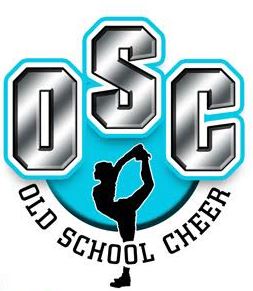 At-Large and Paid Bids to “The FINALE” Awarded at all competitions!OldSchoolCheer.ComFun, Fair, Competitive Cheer Events!“Takin’ It Back to the Old School”“The Finale”OSC’s Finale and Scholarship Event***************************************************************“The Finale” SPIOSC’s Grand Finale and Scholarship EventCheck out OldSchoolCheer.com to register! Make this Season an Old School Cheer Season!DateEvent/LocationVenueNovember 21, 20221 day Hoodie Event!OSC Fall NationalRobstown, TX(Corpus)Richard M. Borchard Regional FairgroundsJanuary 9, 2023Free to all Schools!OSC High School NationalsFree Pre-UIL Comp/Show-offTBDJanuary 15, 20231 day Hoodie Event!OSC Houston NationalsHumble, TX(Houston)Humble Civic CenterFebruary 12, 20231 day Jacket EventOSC National Championships Robstown, TX(Corpus)Richard M. Borchard Regional FairgroundsFebruary 19, 20231 day Jacket EventOSC Austin Nationals Austin, TXPalmer Events CenterMarch 26, 20231 Day Ring EventOSC Grand NationalsOSC Dance NationalsSan Antonio, TXFreeman ColiseumApril 2, 2023High Point Awards!1 Day Ring EventThe Finale Conroe, TXScholarship Event!Lone Star Convention CenterApril 15-16, 2023Shirts for High Point!2 Day Ring EventThe Finale SPISouth Padre Island, TXScholarship Event!South Padre Island Convention Center2022-2023 Prices1 Day Events$85 per athlete$50 dbl. team$75 per Individuals$175 stunt group2 Day Events$120 per athlete$80 dbl. team$75 per Individuals$225 stunt groupApril 2, 2023Shirts for High Point!1 Day Ring EventThe FinaleConroe, TXLone Star Convention Center$85 per athlete$50 dbl. team$75 per Individuals$175 stunt groupUse Paid Bids Here!April 15, 2023Awards Banquet and Scholarship DinnerSouth Padre Island, TXSouth Padre Island Convention Center$40 Per PersonDinner, Dance, Semi-Formal BanquetApril 15-16, 2023Shirts for High Point!2 Day Ring EventThe Finale SPISouth Padre Island, TXSouth Padre Island Convention Center$120 per athlete$80 dbl. team$75 per Individuals$225 stunt group 4Use Paid Bids Here!